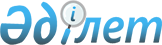 "Жарқайың аудандық мәслихатының аппараты" мемлекеттік мекемесінің "Б" корпусы мемлекеттік әкімшілік қызметшілерінің қызметін бағалаудың Әдістемесін бекіту туралы
					
			Күшін жойған
			
			
		
					Ақмола облысы Жарқайың аудандық мәслихатының 2017 жылғы 7 ақпандағы № 6С-8/4 шешімі. Ақмола облысының Әділет департаментінде 2017 жылғы 13 наурызда № 5818 болып тіркелді. Күші жойылды - Ақмола облысы Жарқайың аудандық мәслихатының 2018 жылғы 26 наурыздағы № 6С-20/3 шешімімен
      Ескерту. Күші жойылды - Ақмола облысы Жарқайың аудандық мәслихатының 26.03.2018 № 6С-20/3 (ресми жарияланған күнінен бастап қолданысқа енгізіледі) шешімімен.

      РҚАО-ның ескертпесі.

      Құжаттың мәтінінде түпнұсқаның пунктуациясы мен орфографиясы сақталған.
      "Қазақстан Республикасындағы жергілікті мемлекеттік басқару және өзін-өзі басқару туралы" Қазақстан Республикасының 2001 жылғы 23 қаңтардағы Заңына, "Қазақстан Республикасының мемлекеттік қызметі туралы" Қазақстан Республикасының 2015 жылғы 23 қарашадағы Заңының 33-бабының 5-тармағына сәйкес Жарқайың аудандық мәслихаты ШЕШІМ ҚАБЫЛДАДЫ:
      1. Қоса беріліп отырған "Жарқайың аудандық мәслихатының аппараты" мемлекеттік мекемесінің "Б" корпусы мемлекеттік әкімшілік қызметшілерінің қызметін бағалаудың Әдістемесі бекітілсін.
      2. "Жарқайың аудандық мәслихатының аппараты" мемлекеттік мекемесінің "Б" корпусы мемлекеттік әкімшілік қызметшілерінің қызметін бағалаудың Әдістемесін бекіту туралы" Жарқайың аудандық мәслихатының 2016 жылғы 25 сәуірдегі № 6С-3/4 (Нормативтік құқықтық актілердің мемлекеттік тіркеу тізілімінде № 5384 болып тіркелген, 2016 жылдың 3 маусымында аудандық "Жарқайың тынысы" и "Целинное знамя" газеттерінде жарияланған) шешімінің күші жойылды деп танылсын.
      3. Осы шешім Ақмола облысының Әділет департаментінде мемлекеттік тіркелген күнінен бастап күшіне енеді және ресми жарияланған күнінен бастап қолданысқа енгізіледі. "Жарқайың аудандық мәслихатының аппараты" мемлекеттік мекемесінің "Б" корпусы мемлекеттік әкімшілік қызметшілерінің қызметін бағалаудың әдістемесі 1-тарау. Жалпы ережелер
      1. Осы "Жарқайың аудандық мәслихатының аппараты" мемлекеттік мекемесінің (бұдан әрі – аудандық мәслихат аппараты) "Б" корпусы мемлекеттік әкімшілік қызметшілерінің қызметін бағалаудың әдістемесі (бұдан әрі – Әдістеме) "Қазақстан Республикасының мемлекеттік қызметі туралы" 2015 жылғы 23 қарашадағы Қазақстан Республикасы Заңының 33-бабының 5-тармағына, Қазақстан Республикасының Мемлекеттік қызмет істері және сыбайлас жемқорлыққа қарсы іс-қимыл агенттігі Төрағасының 2016 жылғы 29 желтоқсандағы № 110 бұйрығымен (Нормативтік құқықтық актілерді мемлекеттік тіркеу тізілімінде № 14637 тіркелген) бекітілген "Б" корпусы мемлекеттік әкімшілік қызметшілерінің қызметін бағалаудың үлгілік әдістемесіне (бұдан әрі - Үлгілік әдістеме) сәйкес әзірленді және "Б" корпусы мемлекеттік әкімшілік қызметшілерінің (бұдан әрі – "Б" корпусының қызметшілері) қызметін бағалау алгоритмін айқындайды.
      2. "Б" корпусы қызметшілерінің қызметін бағалау (бұдан әрі – бағалау) олардың жұмыс тиімділігі мен сапасын анықтау үшін жүргізіледі.
      3. Бағалау "Б" корпусы қызметшісінің атқаратын лауазымындағы қызметінің нәтижелері бойынша:
      1) тоқсан қорытындысы бойынша (тоқсандық бағалау) – бағаланып жатқан жылдағы есептік тоқсаннан кейінгі айдың онынан кешіктірмей (бағалануы оныншы желтоқсаннан кеш емес өткізілетін төртінші тоқсанды қоспағанда);
      2) жыл қорытындысы бойынша (жылдық бағалау) – бағаланып жатқан жылдың жиырма бесінші желтоқсанынан кешіктірмей жүргізіледі.
      "Б" корпусының қызметшісін бағалау оның нақты лауазымда орналасу мерзімі үш айдан кем болған жағдайда, сондай-ақ сынақ мерзімі кезеңінде өткізілмейді.
      Әлеуметтік демалыстағы немесе еңбекке уақытша қабілетсіздігі кезеңіндегі "Б" корпусының қызметшілерінің бағалауы жұмысқа шыққаннан кейін 5 жұмыс күні мерзімінде өтеді.
      4. Тоқсандық бағалауды тікелей басшы жүргізеді және "Б" корпусы қызметшісінің лауазымдық міндеттерді орындауын бағалауға негізделеді.
      Лауазымдық нұсқаулыққа сәйкес "Б" корпусы қызметшісі тікелей бағынатын тұлға, оның тікелей басшысы болып табылады.
      5. Жылдық бағалау:
      1) "Б" корпусы қызметшісінің есептік тоқсандардағы орта бағасынан; 
      2) Үлгілік әдістеменің 1-қосымшасына сәйкес "Б" корпусы қызметшісінің нысан бойынша жеке жұмыс жоспарын орындау бағасынан құралады.
      6. Бағалауды өткізу үшін "Б" корпусы қызметшісін мемлекеттік лауазымға тағайындау және мемлекеттік лауазымнан босату құқығы бар лауазымды тұлғамен Бағалау жөніндегі комиссия құрылады, аудандық мәслихат аппаратының ұйымдастыру бөлімі оның жұмыс органы болып табылады.
      7. Бағалау жөніндегі комиссияның отырысы оның құрамының үштен екісінен астамы қатысқан жағдайда өкілетті болып есептеледі.
      Бағалау жөніндегі комиссияның төрағасы не мүшесі болмаған жағдайда, оларды алмастыру Бағалау жөніндегі комиссияны құру туралы өкімге өзгертулер енгізу арқылы уәкілетті тұлғаның шешімі бойынша жүзеге асырылады.
      8. Бағалау жөніндегі комиссияның шешімі ашық дауыс беру арқылы қабылданады.
      9. Дауыс беру қорытындысы Бағалау жөніндегі комиссия мүшелерінің көпшілік дауысымен айқындалады. Дауыс саны тең болған жағдайда, комиссия төрағасының дауысы шешуші болып табылады.
      Бағалау жөніндегі комиссияның хатшысы ретінде аудандық мәслихат аппаратының лауазымдық міндеттеріне кадрлық жұмыстарды жүргізу кіретін қызметкер болып табылады. Бағалау жөніндегі комиссияның хатшысы дауыс беруге қатыспайды. 2-тарау. Жұмыстың жеке жоспарын құрастыру
      10. Жұмыстың жеке жоспары "Б" корпусы қызметшісімен және оның тікелей басшысымен бірлесіп келесі жылдың оныншы қаңтарынан кешіктірілмей Үлгілік әдістеменің 1-қосымшасына сәйкес нысан бойынша құрастырылады.
      11. "Б" корпусының қызметшісін лауазымға осы Әдістеменің 10-тармағында көрсетілген мерзім өткеннен кейін тағайындалған жағдайда, атқаратын лауазымдағы "Б" корпусы қызметшісі жұмысының жеке жоспары оны лауазымға тағайындаған күннен бастап он жұмыс күні ішінде құрастырылады.
      12. "Б" корпусының қызметшісі жұмысының жеке жоспарындағы мақсаттық көрсеткіштердің саны төрттен көп емес және олар нақты, өлшенетін, қолжетімді, белгілі бір орындау мерзімдермен болу қажет.
      13. Жеке жоспар екі данада құрастырылады. Бір дана аудандық мәслихат аппаратына беріледі. Екінші дана "Б" корпусы қызметшісінің құрылымдық бөлімше басшысында болады. 3-тарау. Бағалауды жүргізуге дайындық
      14. Аудандық мәслихат аппаратының лауазымдық міндеттеріне кадрлық жұмыстарды жүргізу кіретін қызметкер Бағалау жөніндегі комиссия төрағасының келісімімен бағалауды өткізу кестесін қалыптастырды.
      Аудандық мәслихат аппаратының лауазымдық міндеттеріне кадрлық жұмыстарды жүргізу кіретін қызметкер бағалауға жататын "Б" корпусы қызметшісін және бағалауды іске асыратын тұлғаларды бағалау басталмастан күнтізбелік он күн бұрын бағалау туралы хабардар етуді қамтамасыз етеді және оларға бағалау парақтарын толтыру үшін жібереді. 4-тарау. Лауазымдық міндеттерді орындаудың тоқсандық бағалауы
      15. Лауазымдық міндеттерді орындауды бағалау негізгі, көтермелеу және айыппұл балдарынан құралады.
      16. Қызметшінің өз лауазымдық міндеттерін орындағаны үшін негізгі балдар 100 балл деңгейінде белгіленеді.
      17. Көтермелеу балдары ағымдағы жұмыстың орташа көлемінен асатын қызмет көрсеткіштері, сондай-ақ мазмұндық және/немесе ұйымдастырушылық жағынан күрделі болып табылатын қызмет түрлері үшін қойылады.
      18. Ағымдағы жұмыстың орташа көлемінен асатын қызмет көрсеткіштері және күрделі болып табылатын қызмет түрлері аудандық мәслихат аппаратымен өз ерекшелігіне сүйеніп өз бетімен белгіленеді және атқарылған жұмыстың көлемі мен күрделігінің қосу тәртібімен бес деңгейлік шәкіл бойынша орналастырылады. Бұл ретте көтермеленетін қызмет көрсеткіштері мен түрлеріне Электронды құжат алмасудың бірыңғай жүйесінде және мемлекеттік органның Интернет-порталында белгіленетін де, белгіленбейтін де құжаттар мен іс-шаралар кіре алады.
      Әр көтермеленетін қызмет көрсеткіші немесе түрі үшін "Б" корпусының қызметшісі тікелей басшымен бекітілген шәкілге сәйкес "+1"-ден "+5" балға дейін иеленеді.
      19. Айыппұл балдары атқарушылық және еңбек тәртібін бұзғаны үшін қойылады.
      20. Атқарушылық тәртібін бұзуға жоғары тұрған органдардың, аудандық мәслихаттың аппарат басшылығының, тікелей басшының тапсырмаларын және бағалаудағы құжаттар мен жеке және заңды тұлғалардың өтініштерін орындау мерзімдерін бұзу жатады.
      Атқарушылық тәртібін бұзу фактілері туралы ақпараттың дереккөздері ретінде құжат айналым қызметі және "Б" корпусы қызметшісінің тікелей басшысының құжатпен дәлелденген мәліметі саналады.
      21. Еңбек тәртібін бұзуға:
      1) дәлелді себепсіз жұмысқа кешігу;
      2) қызметшілердің қызметтік әдепті бұзуы жатады.
      Еңбек тәртібін бұзу фактілері туралы ақпараттың дереккөздері ретінде аудандық мәслихат аппаратының лауазымдық міндеттеріне кадрлық жұмыстарды жүргізу кіретін қызметкерден және "Б" корпусы қызметшісінің тікелей басшысының құжатпен дәлелденген мәліметі саналады.
      22. Әр атқарушылық және еңбек тәртібін бұзғаны үшін "Б" корпусының қызметшісіне әр бұзу фактісі үшін "-2" мөлшерінде айыппұл балдары қойылады.
      23. Лауазымдық міндеттердің орындалуын бағалауды жүргізу үшін "Б" корпусының қызметшісі тікелей басшыға Үлгілік әдістеменің 2-қосымшасына сәйкес нысан бойынша толтырылған бағалау парағын келісу үшін ұсынады.
      24. Тікелей басшы "Б" корпусы қызметшісінің еңбек және атқарушылық тәртібін бұзғаны туралы аудандық мәслихат аппаратының лауазымдық міндеттеріне кадрлық жұмыстарды жүргізу кіретін қызметкер, құжат айналымы қызметтері берген мәліметтерін есепке ала отырып, бағалау парағында берілген деректердің растығын қарастырып, оған өзгертулер (болған жағдайда) енгізеді және онымен келіседі.
      25. Тікелей басшы келіскеннен кейін, бағалау парағына "Б" корпусы қызметшісімен қол қойылады.
      "Б" корпусы қызметшісінің бағалау парағына қол қоюдан бас тартуы құжаттарды Бағалау жөніндегі комиссияның отырысына жіберу үшін кедергі болмайды. Бұл жағдайда аудандық мәслихат аппаратының лауазымдық міндеттеріне кадрлық жұмыстарды жүргізу кіретін қызметкер және "Б" корпусы қызметшісінің тікелей басшысы еркін нысанда танысудан бас тарту туралы акт құрастырады. 
      26. Тікелей басшымен "Б" корпусы қызметшісінің тоқсандық қорытынды бағасы келесі формула арқылы есептелінеді:
      ∑m =100+a-в,
      мұнда ∑m – тоқсандық баға;
      a – көтермелеу балдары;
      в – айыппұл балдары.
      27. Тоқсандық қорытынды баға келесі шәкіл бойынша:
      80 балдан төмен - "қанағаттанарлықсыз";
      80-нен 105 (қоса алғанда) балға дейін – "қанағаттанарлық";
      106-дан 130 (қоса алғанда) балға дейін – "тиімді";
      130 балдан астам – "өте жақсы" қойылады. 5-тарау. Жылдық бағалау
      28. Жылдық бағалауды өткізу үшін "Б" корпусының қызметшісі тікелей басшыға келісу үшін Үлгілік әдістеменің 3-қосымшасына сәйкес нысан бойынша толтырылған жеке жоспарды орындау бағалау парағын жолдайды.
      29. Тікелей басшы бағалау парағын онда берілген мәліметтердің анықтылығы тұрғысынан қарастырып, түзету енгізеді (болған жағдайда) және оған келісім береді.
      30. Жұмыстың жеке жоспарының орындалуын бағалау келесі шәкіл бойынша:
      жұмыстың жеке жоспарымен көзделген мақсаттық көрсеткіштің орындалмағаны үшін – 2 балл;
      мақсаттық көрсеткіштің жартылай орындалғаны үшін – 3 балл;
      мақсаттық көрсеткіштің орындалғаны (күтілетін нәтижеге қол жеткізгені) үшін – 4 балл;
      мақсаттық көрсеткіштің күтілетін нәтижесіне асыра қол жеткізгені үшін – 5 балл қойылады.
      31. Тікелей басшымен келіскеннен кейін бағалау парағын "Б" корпусының қызметшісі растайды.
      "Б" корпусы қызметшісінің бағалау парағына қол қоюдан бас тартуы құжаттарды Бағалау жөніндегі комиссияның отырысына жіберуге кедергі бола алмайды. Бұл жағдайда аудандық мәслихат аппаратының лауазымдық міндеттеріне кадрлық жұмыстарды жүргізу кіретін қызметкер және "Б" корпусы қызметшісінің тікелей басшысы еркін нысанда танысудан бас тарту туралы акт құрастырады.
      32. Аудандық мәслихат аппаратының лауазымдық міндеттеріне кадрлық жұмыстарды жүргізу кіретін қызметкер "Б" корпусы қызметшісінің жылдық қорытынды бағасын келесі формула арқылы Бағалау жөніндегі комиссия отырысына дейін бес жұмыс күнінен кешіктірмей есептейді:
      ∑жыл =0,4*∑m+0.6*∑жж,
      мұнда ∑жыл – жылдық баға;
      ∑m – есептік тоқсандардың орта бағасы (орта арифметикалық мән). Бұл ретте тоқсандық бағалардың алынған орта арифметикалық мәні осы Әдістеменің 27-тармағында көрсетілген шәкілді есепке ала отырып, бес балдық бағалар жүйесіне келтіріледі, атап айтқанда:
      "қанағаттанарлықсыз" мәнге (80 балдан төмен) – 2 балл;
      "қанағаттанарлық" мәнге (80-нен 105 балға дейін) – 3 балл;
      "тиімді" мәнге (106-дан 130 (қоса алғанда) балға дейін) – 4 балл;
      "өте жақсы" мәнге (130 балдан астам) – 5 балл беріледі;
      ∑жж – жеке жұмыс жоспарын орындау бағасы (орта арифметикалық мән).
      33. Жылдың қорытынды баға келесі шәкіл бойынша: 
      3 балдан төмен – "қанағаттанарлықсыз"; 
      3 балдан бастап 3,9 балға дейін – "қанағаттанарлық"; 
      4 балдан бастап 4,9 балға дейін – "тиімді"; 
      5 балл – "өте жақсы" қойылады. 6-тарау. Комиссияның бағалау нәтижелерін қарауы
      34. Аудандық мәслихат аппаратының лауазымдық міндеттеріне кадрлық жұмыстарды жүргізу кіретін қызметкер Комиссия төрағасымен келісілген кестеге сәйкес бағалау нәтижелерін қарау бойынша Комиссияның отырысын өткізуді қамтамасыз етеді.
      Аудандық мәслихат аппаратының лауазымдық міндеттеріне кадрлық жұмыстарды жүргізу кіретін қызметкер Комиссияның отырысына келесі құжаттарды:
      1) толтырылған бағалау парақтарын;
      2) "Б" корпусы қызметшісінің лауазымдық нұсқаулығын;
      3) Үлгілік әдістеменің 4-қосымшасына сәйкес нысан бойынша Комиссия отырысы хаттамасының жобасын тапсырады.
      35. Комиссия тоқсандық және жылдық бағалау нәтижелерін қарастырады және келесі шешімдердің бірін қабылдайды:
      1) бағалау нәтижелерін бекіту;
      2) бағалау нәтижелерін қайта қарау.
      Бағалау нәтижелерін қайта қарау туралы шешім қабылдаған жағдайда Комиссия хаттамада тиісті түсіндірмемен бағаны түзетеді.
      36. Аудандық мәслихат аппаратының лауазымдық міндеттеріне кадрлық жұмыстарды жүргізу кіретін қызметкер бағалау нәтижелерімен ол аяқталған соң екі жұмыс күні ішінде "Б" корпусының қызметшісін таныстырады. 
      "Б" корпусының қызметшісін бағалау нәтижелерімен таныстыру жазбаша немесе электронды нысанда жүргізіледі.
      "Б" корпусы қызметшісінің танысудан бас тартуы бағалау нәтижелерін оның қызметтік тізіміне енгізуге кедергі бола алмайды. Бұл жағдайда аудандық мәслихат аппаратының лауазымдық міндеттеріне кадрлық жұмыстарды жүргізу кіретін қызметкермен танысудан бас тарту туралы еркін нысанда акт құрастырады.
      37. Осы Әдістеменің 34-тармағында көрсетілген құжаттар, сондай-ақ комиссия отырысының қол қойылған хаттамасы аудандық мәслихаттың аппаратында сақталады. 7-тарау. Бағалау нәтижелеріне шағымдану
      38. Комиссия шешіміне "Б" корпусы қызметшісінің мемлекеттік қызмет істері жөніндегі уәкілетті органға немесе оның аумақтық департаментіне шағымдану шешім шыққан күннен бастап он жұмыс күн ішінде жүзеге асырылады.
      39. Мемлекеттік қызмет істері жөніндегі уәкілетті орган немесе оның аумақтық департаменті "Б" корпусы қызметшісінен шағым түскен күннен бастап он жұмыс күн ішінде шағым қарайды және заңнамамен белгіленген бағалау жүргізу тәртібінің бұзушылықтары анықталған жағдайда, аудандық мәслихат аппаратына Комиссия шешімінің күшін жою туралы ұсыныс жасайды.
      40. Қабылданған шешім туралы ақпарат аудандық мәслихаттың аппаратымен екі апта ішінде мемлекеттік қызмет істері жөніндегі уәкілетті органға немесе оның аумақтық департаментіне жолданады.
      41. "Б" корпусы қызметшісі бағалау нәтижелеріне сотта шағымдануға құқығы бар. 8-тарау. Бағалау нәтижелері бойынша шешім қабылдау
      42. Бағалау нәтижелері бонус төлеу және оқыту бойынша шешім қабылдауға негіз болып табылады.
      43. Бонустар "өте жақсы" және "тиімді" бағалау нәтижелері бар "Б" корпусы қызметшілеріне төленеді.
      44. "Б" корпусының қызметшісін оқыту (біліктілігін арттыру) жылдық бағалаудың қорытындылары бойынша "Б" корпусы қызметшісінің қанағаттанарлықсыз болып танылған қызмет бағыты бойынша жүргізіледі.
      "Б" корпусының қызметшісі Комиссия оның қызметін жылдық бағалаудың нәтижелерін бекіткеннен кейін үш ай ішінде біліктілікті жоғарылату курстарына жіберіледі.
      45. "Қанағаттанарлықсыз" баға алған "Б" корпусының қызметшісі мемлекеттік әкімшілік лауазымға алғаш рет қабылданған тұлғаларға тәлемгер ретінде бекітілмейді.
      46. "Б" корпусы қызметшісінің қатарынан екі жыл қорытындысы бойынша "қанағаттанарлықсыз" мәндегі бағалау нәтижесі оны лауазымында төмендетуге негіз болып табылады. Кез-келген төмен тұрған бос лауазым болмаған жағдайда, "Б" корпусының қызметшісі заңнамамен белгіленген тәртіпте жұмыстан шығарылады.
      47. "Б" корпусының қызметшілерін бағалаудың нәтижелері олардың қызметтік тізімдеріне енгізіледі.
					© 2012. Қазақстан Республикасы Әділет министрлігінің «Қазақстан Республикасының Заңнама және құқықтық ақпарат институты» ШЖҚ РМК
				
      Аудандық мәслихат
сессиясының төрағасы,
аудандық мәслихат
хатшысының міндетін
атқарушы

С.Оспан-Ұлы
Жарқайың аудандық
мәслихатының
2017 жылғы 7 ақпандағы
№ 6С-8/4 шешімімен
бекітілген